Senior Legal Counsel at Abdulla Al Suwaidi Advocates & Legal Consultants previously Hammurabi Advocates and Legal Consultants Law Firm Dubai-UAE. (Presently) In-house legal advisor for M/s Gulf General Investment “GGICO” a PJSC.Owner and founder of “Oracle Advocates and Legal Consultancy”.Senior Legal Advisor Prestige Advocates and Legal Consultants. Legal Consultant on real estate conflicts, for both developers and buyers. Good command on Law No. 9 and its practices. Legal Officer in Commercial Bank International “CBI”.Associate Lawyer in Middle East Law Office.Legal advisor for Sharjah Ladies Club.Legal consultant in Meyer Reumann Legal Consultancy Baghdad-Iraq’s branch.Leading and Directing Sesam Management Centre Baghdad-Iraq.Presently Senior Legal AssociateAl Suwaidi Advocates & Legal Consultants previously Hammurabi Advocates and Legal Consultants Law Firm Dubai-UAE. (Presently) Main role is to:  Write and administer complex business agreements.Assist clients in incorporating their business with the relevant authorities. Prepare legal pleadings, court memos and arbitration applications.  Provide clients with legal consultation on issues arising from actual or anticipated law suits.Represent clients in various legal proceedings among RERA.Draft, review, negotiate and administer legal and transactional documents.Manage legal proceedings, litigation and arbitration.Make certain legality of economic practices and transactions.Assisting Clients for establishing of company and compliance with the AML.In House Legal Counsel Gulf General Investment Company                                              July 2012-July 2013 GGICO is a local investment group of Companies, based in Dubai, and are having a wide range of investments through their sister and partnered companies in UAE, mainly in the real estate sector. As an in-house legal advisor’s role is expected to be a varied one, in terms of the type/filed of legal matters that are encountered, I find it safe to say that am providing legal consultation and advisory, to the higher management of the Company, in almost every legal matter that could occur in the business life of a vivid successful investment group of Companies same as the one I work for. Am handling commercial/corporate issues such establishing new legal entities, amending MOAs of existing companies, adding and removing partners in companies, selling shares, drafting and revising local and international MOUs, revising and drafting bilingual business contracts, registering board of directors’ regular and irregular meetings...Etc. The advisory role is also associated with drafting, preparing and attesting legal documents, such as private and general power of attorneys, addressing and replying on legal notices, negotiating settlement’s plans with other parties and drafting settlement agreements, advising and handling human recourses related issues with the competent authorities, such as the ministry of labour and the immigration department, revising employment contracts.  Also, preparing SPA’s leas hold agreements, free hold agreement, notifications letters, default notices, attending experts meetings, termination notices.      On the other hand, my role requires close coordinating with external law firms, whom are in charge of prosecuting all types of legal cases by/against the Company, such as but not limited to: civil/financial litigation cases, arbitration cases, real estate conflicts, settlement and rental committees’ complaints, criminal and police cases. Coordinating with external law firms on this regard means:Following up hearing and updating the higher management with the latest action.Reviewing and commenting on our lawyers’/opponents’ memos before hand/after submitting at the hearings as the case may be.Preparing with the related departments of the Company for experts’ visits/meetings.Negotiating with the external lawyers on preferred legal action on a provided conflict. Attesting required documents, preparing file cases, negotiating and drafting fees undertaking letters with external law offices.  Lawyer- Legal Consultant                                                                June2009-April2012  Prestige Advocates and Legal Consultants Prestige Advocates is a well-established local law firm, having their main offices in Dubai and a branch office in Abu Dhabi. The firm consists of totally 25 lawyers and legal professionals, forming three main working teams that are the litigation team “civil & criminal”, the consultation team and the execution team. I have joined the office as a member of the consultation team, along with three other lawyers and one paralegal. Main role invested in me was in drafting, reviewing and amending contracts. Providing pre-court consultations for clients, drafting various legal documents, MOUs, drafting court memos, countering legal notices / claims, representing clients at RERA’s meetings, attending clients’ negotiation meetings with opponents, business licensing, companies registrations, renewing of business licenses, legal documents attestation/authentication, Etc; ...    Bank Legal Officer                                                                           May2008-Feb 2009Commercial Bank International Occupied the role of a legal officer for the Commercial Bank International, joined the legal team at the main office in Dubai.Was responsible of cooperating with more than ten external law firms in UAE; to handle and organize the work on a recognized number of financial law suits and claims, raised by or against the bank; on either trialling or executing stages at the different UAE Emirates’ Courts. Preparing financial experts reports; representing the bank in financial experts meetings.Had a good command on banking consultations as required by other departments. Assisting the bank’s departments in various legal issues, such as debt collecting matters, serving legal notices to defaulted customers, reviewing the credibility of the provided legal documents by the customers Etc.As well as legal documents justification, contracts revising & settlement agreements drafting, mortgage contracts registration at the competent formal authorities, among other office usual tasks.Legal Advisor                                                                                       Jul2006-Sep2007Sharjah Ladies Club   Was hired as a legal advisor, for Sharjah Ladies Club, a Simi governmental institute; It was hired on a temporary contract, for a designated assignment with the human resources department. It was my job to assist the department in creating a legally accurate and practical employment policy.Simultaneously, was also engaged in advising other departments on a variety of legal aspects, related to their business.Advocate                                                                                          Jan2005-Apr2006Middle East Law OfficeMiddle East Law Firm is a local law office, based in Dubai; I have joined the office as an associate lawyer-trainee. My aim was to gain the local experiences in the litigation field of the practice. I was introduced to the Courts’ procedures in Dubai, got the chance to manage different cases, dealt directly with clients of all types.  After obtaining my license from the Iraqi Bar of Association, I have joined my father’s law office in Baghdad; practiced civil & family cases, rent cases, heritage matters. I have attended hearings at the First Instant the Appeal Courts of Baghdad. Later on and on the year 1999 I have joined Meyer Reumann Legal Consultancy-Baghdad branch. Continued my practice at the Iraqis laws and entered the field of corporate consultation. My role as a part of the Iraqi team was to provide foreign Clients starting their business in Iraq with the suitable legal consultation on the Iraqi laws. Our office in Baghdad was the first destination for foreign Clients including foreign embassies and associations working in Iraq, for proper legal and business advice. On 2004 I was hired as the managing director of Sesam Management Centre a sister company of Sesam Business Centre a Dubai based business advisory firm.  Through that role I was able to provide clients with a glance on the Iraqi local markets for different products, and advised on suitable Iraqi business partners. Arranged for a delegation of Iraqi business men to contribute in Abu Dhabi ‘s exhibition. Established the Help-Iraq.com, which is a donation portal aiming to assist Iraqi people after the collapse of Baghdad and during the civil war.  MS Office (Word), Internet and E-mail applicationsNationality		: Iraqi Date of Birth		: 18th April 1973Marital Status		: married Visa Status		: Husband's VisaLicense                    : Valid UAE Driving License Language		: Fluency in English & Arabic languages and basic French1. Gulf General Investment “GGICO”Contact person: Mr. Bashar AL Zubby “Head of Legal Department”  Tel: 04 2821888Mob: 009715055673422. Hammurabi Advocates and Legal ConsultantsContact person: Mr. Aws Younis “Owner”Mob: 00971559230221EducationBachelor of Science in Law 1996Iraq-Baghdad, Al-Turath University CollegeAseel A. HasanLegal AdvisorE-mail: aseel.hasan73@yahoo.com PO Box 87161 Dubai-United Arab Emirates Phone: 0971 4 3609826 Mobile: +97150 5284208Aseel A. HasanLegal AdvisorE-mail: aseel.hasan73@yahoo.com PO Box 87161 Dubai-United Arab Emirates Phone: 0971 4 3609826 Mobile: +97150 5284208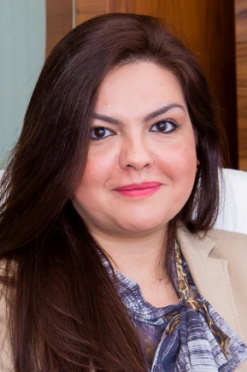 ProfileQualified Bilingual Corporate Legal Advisor, have a total working experience of 10 years in the GCC region, specifically in the United Arab Emirates and Iraq.   Seeks suitable role in the legal field to broaden up the know-how and utilize the expertise gained through the past years of practice. Possess legal consulting, litigation and clients’ coordination skills.Qualified Bilingual Corporate Legal Advisor, have a total working experience of 10 years in the GCC region, specifically in the United Arab Emirates and Iraq.   Seeks suitable role in the legal field to broaden up the know-how and utilize the expertise gained through the past years of practice. Possess legal consulting, litigation and clients’ coordination skills.PersonalityDedicated personality with critical thinking, judgment making, and self dependant working skills, consultation, presentation, negotiation, communication, speaking and active listening skills. Also a trustworthy colleague capable of dealing with constant challenges and leading change.Dedicated personality with critical thinking, judgment making, and self dependant working skills, consultation, presentation, negotiation, communication, speaking and active listening skills. Also a trustworthy colleague capable of dealing with constant challenges and leading change.AchievementsCareer ProgressionIraq-Baghdad Experience                                                            Jan1997-Jan2005Computer SkillsPersonal DetailsReferences